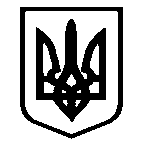 Костянтинівська сільська радаМиколаївського району Миколаївської області           __________________Виконавчий комітет_____________________Р І Ш Е Н Н Я  № 64с. Костянтинівка                                                                  від 22 червня 2023 рокуПро основні завдання цивільного захисту агропромислового комплексу Костянтинівської сільської територіальної громади  на 2023 рікВідповідно до пункту 1 статті 361 Закону України «Про місцеве самоврядування в Україні», підпункту 4, пункту 2 статті 19 Кодексу цивільного захисту України, розпорядження Кабінету Міністрів України від 25 квітня 2023 року №370-р «Про затвердження плану основних заходів цивільного захисту на 2023 рік», розпорядження голови Миколаївської обласної військової адміністрації від 19.05.2023 №198-р «Про основні завдання цивільного захисту Миколаївської області на 2023 рік», виконавчий комітет Костянтинівської сільської радиВИРІШИВ:Затвердити План основних заходів цивільного захисту, підприємств, установ та організацій агропромислового комплексу Костянтинівської сільської ради на 2023 рік  (далі - план основних заходів) (додається).Відділу містобудування, архітектури та цивільного захисту, відділу економічного розвитку, торгівлі, інвестицій  та агропромислового розвитку  Костянтинівської сільської ради організувати та забезпечити:1) доведення плану основних заходів до підприємств, установ та організацій агропромислового комплексу громади;2) виконання плану основних заходів та надання до управління соціально-економічного розвитку територій Миколаївської районної військової адміністрації  інформації про стан реалізації заходів цивільного захисту щомісяця до 02 числа наступного місяця, за 2023 рік - до 05 січня 2024 року.3. Контроль за виконанням даного рішення покласти на заступника сільського голови з питань діяльності виконавчих органів  ради Олександра ГРИЦЕНКА..Сільський голова                                                                  Антон ПАЄНТКО    Додаток  до рішення виконавчого комітету № 64                                                                                                                                                                                      від 22 червня 2023рокуПЛАНосновних заходів цивільного захисту, підприємств, установ та організацій агропромислового комплексу Костянтинівської сільської ради на 2023 рікНачальник відділу економічногорозвитку, торгівлі,  інвестиційта агропромислового розвитку                                                                                                              Світлана БОЙЧУК№з/пНайменування заходівВідповідальні за виконанняТерміни виконання1234Заходи з удосконалення територіальної підсистеми єдиної державної системи цивільного захистуЗаходи з удосконалення територіальної підсистеми єдиної державної системи цивільного захисту1.Проведення інвентаризації засобів радіаційного та хімічного захисту на підприємствах агропромислового комплексу громади, де створені спеціалізовані формування місцевих та об’єктових) спеціалізованих служб цивільного захисту із захисту сільськогосподарських тварин і рослинКерівники підприємств, фізичні особи підприємці агропромислового комплексу Костянтинівської сільської ради (за узгодженням).До 31 липня 2.Організація заходів цивільного захисту в Костянтинівській сільській раді:1) завершення створення місцевої спеціалізованої служби цивільного захисту із захисту сільськогосподарських тварин і рослинВідділ містобудування, архітектури та цивільного захисту Костянтинівської сільської ради, відділ економічного розвитку, торгівлі, інвестицій та агропромислового розвитку Костянтинівської сільської ради. Керівники  підприємств, фізичні особи підприємці агропромислового комплексу Костянтинівської сільської ради (за узгодженням).ІІ квартал2) завершення створення (уточнення складу) сил місцевої спеціалізованої служби цивільного захисту із захисту сільськогосподарських тварин і рослинВідділ містобудування, архітектури та цивільного захисту Костянтинівської сільської ради, відділ економічного розвитку, торгівлі, інвестицій та агропромислового розвитку агропромислового розвитку Костянтинівської сільської ради. Керівники підприємств, фізичні особи підприємці агропромислового комплексу Костянтинівської сільської ради (за узгодженням).До 25 грудня3.Поновлення:1) планів місцевої спеціалізованої служби цивільного захисту із захисту сільськогосподарських тварин і рослин на особливий періодВідділ містобудування, архітектури та цивільного захисту Костянтинівської сільської ради, відділ економічного розвитку, торгівлі, інвестицій та агропромислового розвитку агропромислового розвитку Костянтинівської сільської ради. Керівники підприємств, фізичні особи підприємці агропромислового комплексу Костянтинівської сільської ради (за узгодженням).До 30 червня2) планів реагування на надзвичайні ситуації місцевої спеціалізованої служби цивільного захисту із захисту сільськогосподарських тварин і рослинВідділ містобудування, архітектури та цивільного захисту Костянтинівської сільської ради, відділ економічного розвитку, торгівлі, інвестицій та агропромислового розвитку агропромислового розвитку Костянтинівської сільської ради. Керівники підприємств, фізичні особи підприємці агропромислового комплексу Костянтинівської сільської ради (за узгодженням).До 30 червня3) планів дій органів управління та сил районної та місцевої спеціалізованої служби цивільного захисту із захисту сільськогосподарських тварин і рослин у разі загрози виникнення або виникнення надзвичайних ситуацій на території громадиВідділ містобудування, архітектури та цивільного захисту Костянтинівської сільської ради, відділ економічного розвитку, торгівлі, інвестицій та агропромислового розвитку агропромислового розвитку Костянтинівської сільської ради. Керівники підприємств, фізичні особи підприємці агропромислового комплексу Костянтинівської сільської ради (за узгодженням).ІІІ квартал4) розрахунків щодо організації заходів з евакуації сільськогосподарських тварин у разі виникнення надзвичайних ситуацій або  загрози збройних конфліктівВідділ містобудування, архітектури та цивільного захисту Костянтинівської сільської ради, відділ економічного розвитку, торгівлі, інвестицій та агропромислового розвитку агропромислового розвитку Костянтинівської сільської ради. Керівники підприємств, фізичні особи підприємці агропромислового комплексу Костянтинівської сільської ради (за узгодженням).ІІІ квартал4. Внесення змін до положення про місцеву спеціалізовану службу цивільного захисту із захисту сільськогосподарський тварин і рослин щодо визначення їх діяльності у режимах, відповідно до статті 11 Кодексу цивільного захисту УкраїниВідділ містобудування, архітектури та цивільного захисту Костянтинівської сільської ради, відділ економічного розвитку, торгівлі, інвестицій та агропромислового розвитку агропромислового розвитку Костянтинівської сільської ради. ІІ кварталЗаходи з підготовки та визначення стану готовності до виконання завдань за призначенням органів управління, сил та засобів територіальної підсистеми єдиної державної системи цивільного захисту Костянтинівської сільської радиЗаходи з підготовки та визначення стану готовності до виконання завдань за призначенням органів управління, сил та засобів територіальної підсистеми єдиної державної системи цивільного захисту Костянтинівської сільської ради5.Прийняття участі у проведенні:1) прийняття участі у проведенні командно-штабного навчання з органами управління та силами цивільного захисту територіальної підсистеми єдиної державної системи цивільного захисту Миколаївського району та її ланки  з ліквідації надзвичайних ситуацій техногенного та природного характеру (під керівництвом сільського голови)Відділ містобудування, архітектури та цивільного захисту Костянтинівської сільської ради, відділ економічного розвитку, торгівлі, інвестицій та агропромислового розвитку агропромислового розвитку Костянтинівської сільської ради. Керівники підприємств, фізичні особи підприємці агропромислового комплексу Костянтинівської сільської ради (за узгодженням).до 15 грудня  2) прийняття участі у здійсненні комплексу заходів із запобігання виникненню пожеж у лісових масивах та сільськогосподарських угіддях протягом пожежонебезпечного періодуВідділ містобудування, архітектури та цивільного захисту Костянтинівської сільської ради, відділ економічного розвитку, торгівлі, інвестицій та агропромислового розвитку агропромислового розвитку Костянтинівської сільської ради. Керівники підприємств, фізичні особи підприємці агропромислового комплексу Костянтинівської сільської ради (за узгодженням).протягом           року             Заходи з контролю за додержанням та виконанням вимог законодавства з питань техногенної та пожежної безпеки, захисту населення і територій від надзвичайних ситуацій природного і техногенного характеруЗаходи з контролю за додержанням та виконанням вимог законодавства з питань техногенної та пожежної безпеки, захисту населення і територій від надзвичайних ситуацій природного і техногенного характеру6.Прийняття участі у визначенні стану готовності підприємств, що належать до сфери управління центральних органів виконавчої влади, комунальних та інших підприємств, установ, організацій, що мають у віданні ліси і сільськогосподарські угіддя, до їх протипожежного захисту в пожежонебезпечний періодВідділ містобудування, архітектури та цивільного захисту Костянтинівської сільської ради, відділ економічного розвитку, торгівлі, інвестицій та агропромислового розвитку агропромислового розвитку Костянтинівської сільської ради. ІІ кварталЗаходи з підготовки керівного складу та фахівців, діяльність яких пов’язана з організацією і здійсненням заходів з питань цивільного захисту, та населення до дій у разі виникнення надзвичайних ситуаційЗаходи з підготовки керівного складу та фахівців, діяльність яких пов’язана з організацією і здійсненням заходів з питань цивільного захисту, та населення до дій у разі виникнення надзвичайних ситуаційЗаходи з підготовки керівного складу та фахівців, діяльність яких пов’язана з організацією і здійсненням заходів з питань цивільного захисту, та населення до дій у разі виникнення надзвичайних ситуаційЗаходи з підготовки керівного складу та фахівців, діяльність яких пов’язана з організацією і здійсненням заходів з питань цивільного захисту, та населення до дій у разі виникнення надзвичайних ситуацій9.Проходження  навчання керівного складу і фахівців, діяльність яких пов’язана з організацією заходів цивільного захисту в навчально-методичному центрі цивільного захисту та безпеки життєдіяльності  Відділ містобудування, архітектури та цивільного захисту Костянтинівської сільської ради, відділ економічного розвитку, торгівлі, інвестицій та агропромислового розвитку агропромислового розвитку Костянтинівської сільської ради. Керівники підприємств, фізичні особи підприємці агропромислового комплексу Костянтинівської сільської ради (за узгодженням).Протягом рокуЗаходи у відбудовний період після закінчення воєнних дійЗаходи у відбудовний період після закінчення воєнних дійЗаходи у відбудовний період після закінчення воєнних дійЗаходи у відбудовний період після закінчення воєнних дій9.Прийняття участі у здійсненні відновлювальних робіт:1) проведення цільової мобілізації для ліквідації наслідків ведення воєнних дій та надзвичайних ситуацій (за необхідності)Відділ містобудування, архітектури та цивільного захисту Костянтинівської сільської ради, відділ економічного розвитку, торгівлі, інвестицій та агропромислового розвитку агропромислового розвитку Костянтинівської сільської ради. Керівники підприємств, фізичні особи підприємці агропромислового комплексу Костянтинівської сільської ради (за узгодженням).Протягом року2) ліквідація наслідків воєнних дій у населених пунктах та на територіях, що зазнали впливу засобів ураженняВідділ містобудування, архітектури та цивільного захисту Костянтинівської сільської ради, відділ економічного розвитку, торгівлі, інвестицій та агропромислового розвитку агропромислового розвитку Костянтинівської сільської ради. Керівники підприємств, фізичні особи підприємці агропромислового комплексу Костянтинівської сільської ради (за узгодженням).Протягом року3) відновлення об’єктів інфраструктури сфери життєзабезпечення Відділ містобудування, архітектури та цивільного захисту Костянтинівської сільської ради, відділ економічного розвитку, торгівлі, інвестицій та агропромислового розвитку агропромислового розвитку Костянтинівської сільської ради. Керівники підприємств, фізичні особи підприємці агропромислового комплексу Костянтинівської сільської ради (за узгодженням).Протягом року